Žádost o uvolnění z výuky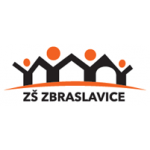 Základní škola Zbraslavice, Komenského 190  Jméno žáka/žákyně …………………………………………… Třída ……………                           Den ………………………                 Čas nepřítomnosti…………………………Důvod ………………………………………………………………………………………………………………………Beru na vědomí, že toto uvolnění je podmíněno samostatným doplněním učiva probraného v nepřítomnosti mého dítěte ve škole. Po dobu jeho nepřítomnosti ve škole za něj plně přebírám zodpovědnost.Datum ………………………… Podpis zákonného zástupce ……………………………………Žádost o uvolnění z výukyZákladní škola Zbraslavice, Komenského 190  Jméno žáka/žákyně …………………………………………… Třída ……………                           Den ………………………                 Čas nepřítomnosti…………………………Důvod ………………………………………………………………………………………………………………………Beru na vědomí, že toto uvolnění je podmíněno samostatným doplněním učiva probraného v nepřítomnosti mého dítěte ve škole. Po dobu jeho nepřítomnosti ve škole za něj plně přebírám zodpovědnost.Datum ………………………… Podpis zákonného zástupce ……………………………………Žádost o uvolnění z výukyZákladní škola Zbraslavice, Komenského 190  Jméno žáka/žákyně …………………………………………… Třída ……………                           Den ………………………                 Čas nepřítomnosti…………………………Důvod ………………………………………………………………………………………………………………………Beru na vědomí, že toto uvolnění je podmíněno samostatným doplněním učiva probraného v nepřítomnosti mého dítěte ve škole. Po dobu jeho nepřítomnosti ve škole za něj plně přebírám zodpovědnost.Datum ………………………… Podpis zákonného zástupce ……………………………………